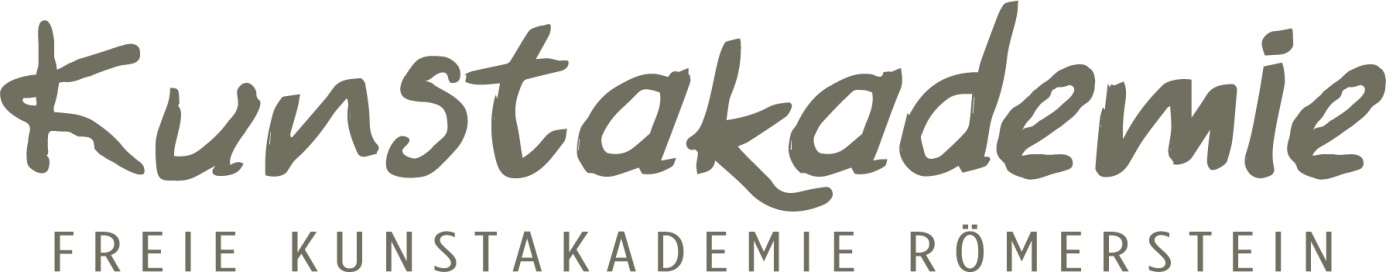 Thema				Modul 4 -Citylife - MenschenDozent				Angelika DomenigZeit				21. – 23. Oktober 2022Materialliste:  Gute Haarpinsel (da Vinci grün) in verschiedenen Breiten, oder Boesner Kurzhaarpinsel Kamelhaar Pinsel von Langnickel im 3er Set im Shop aquarylic.com erhältlichPaletten für Farben, Pappteller, Plastikteller flach2 Malmesser konisch geformt (boesner oder Liquitex)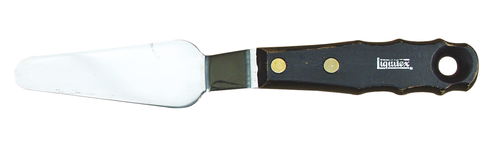 Colorshaper 2, 4 und 6 cm, auch kleine Größen gibt es bei Gerstäcker6 kleine Gläser mit Deckel, 10 Plastikbecher,1 Wasser – Sprühflasche, Lösin 600 von Boesner, Pipetten, 6 Stk. Küchenrollen und Baumwolltücher (Bettlaken) für nasse Arbeiten, Wasserkübel 2 Liter GrundierweißAcrylfarben: weiß, schwarz, weitere Farbtöne nach persönlichen Vorlieben Am besten geeignet sind aquarylic Farben, Lasaux, Boesner Künstlerqualität und Luikas. Amsterdam Farben sind nicht geeignet.Aquarylic Farben, Kreideweis, schwarz, tiefblau, gelb, palisander und viele Farben mehr – im Shop aquarylic.com erhältlich  - weitere Farbtöne nach persönlichen VorliebenDa wir sehr lasierend arbeiten ist es wichtig, dass die Farben hoch pigmentiert sind!Acrylbinder von Guardi glänzend, Kohlestifte Coates 4-8 mm, Meterstab, Skizzenbloch DIN A4, Bleistifte4 Leinwände in Künstlerqualität (vorzugsweise 70x100 cm, 80/100 cm oder quadratisch 80/80 cm / 90/90 cm ... etc. Kleinere Formate können gerne nebenbei mit bearbeitet werden. Materialservice:	Auf Wunsch kann auch das gesamte Material von Angelika verwendet 				werden um einen Materialbeitrag von € 29,-- pro Maltag. 			Aquarylicfarben stehen im onlineshop www.aquarylic.com zur Verfügung. 			Nach Anmeldung erhalten sie einen Rabatt Gutschein von 10 %. 